TOYS AND GAMEWrite the names of the objects.(Balloon-Airplane-Car-Kite-Puzzle-Ball)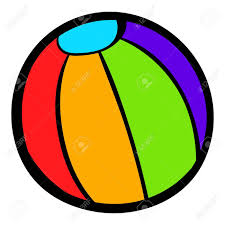 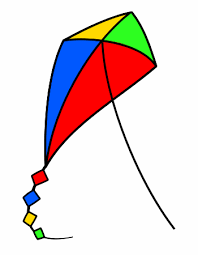 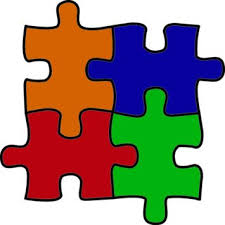 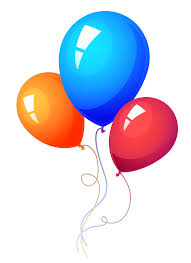 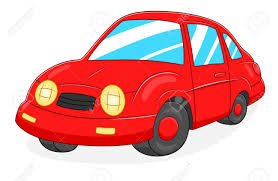 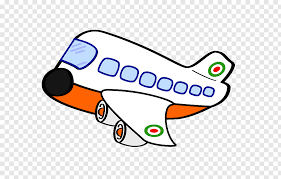 